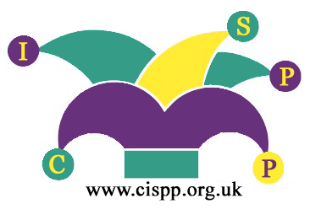 Send form with cheque made payable to CISPP at Highfield House, Galhampton, Yeovil BA22 7AW. Or for BACS details: Sort code: 20-99-40  a/c: 33777723 email sue@cispp.org.ukQtyCost per itemP&PTotal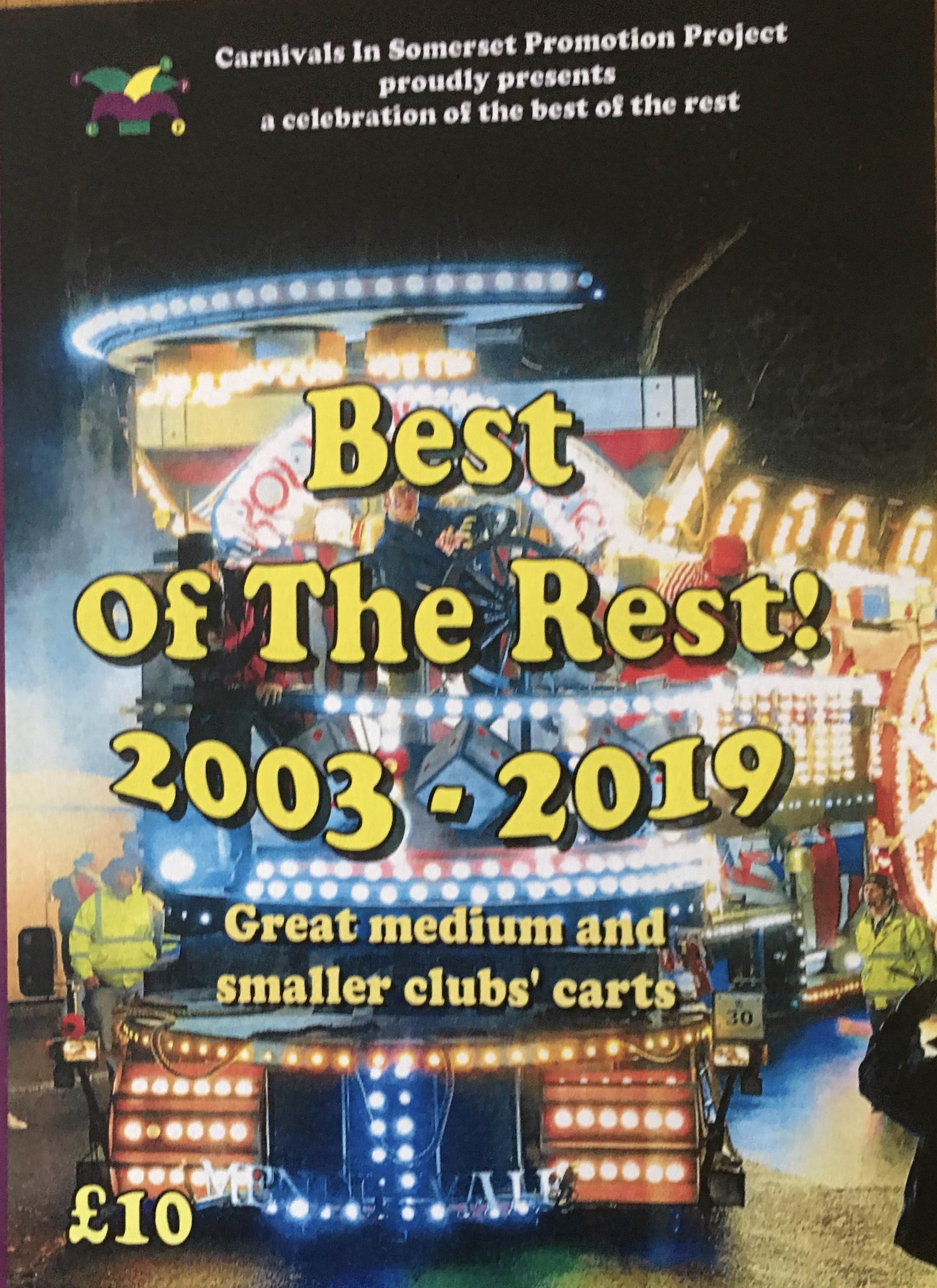 Best of the Rest DVD£10.00£2.00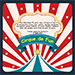 Cirque du Fun DVD£5.00£1.50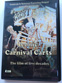 5 Decades of Iconic Carnival Carts DVD£10.00£2.00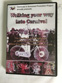 Walking your way into Carnival DVD. A history of masquerading.£10.00£2.00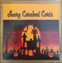 Scary Carnival Carts DVD£5.00£1.50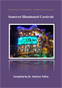 History of Somerset Carnivals£5.00£2.00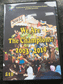 We are the Champions 2003 – 201969 cart winners from the Somerset Guy Fawkes Carnivals£10.002.00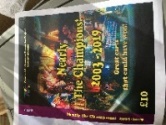 Nearly the Champions2003-201980 Great carts that could have won!£10.002.00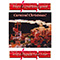 Have a Cracking Good Carnival Christmas£5.002.00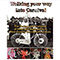 Walking Your Way Into Carnival£10.002.00Total